臺北市立大直高級中學提升教學與評量效能領域共同備課工作計畫       藝術與人文領域教學研究會會議記錄活動名稱12年國教5堂課有效學習之教案設計-分組合作學習共同備課活動時間102/12/2會議內容如下紀錄活動地點表演藝術教室主持人張幼玫紀錄廖經華會議記錄會議記錄會議記錄會議記錄大直高中課程設計表 (逆向式課程設計UbD)單元主題：從「空間」開始的小組創作  設計者：張幼玫（表演藝術）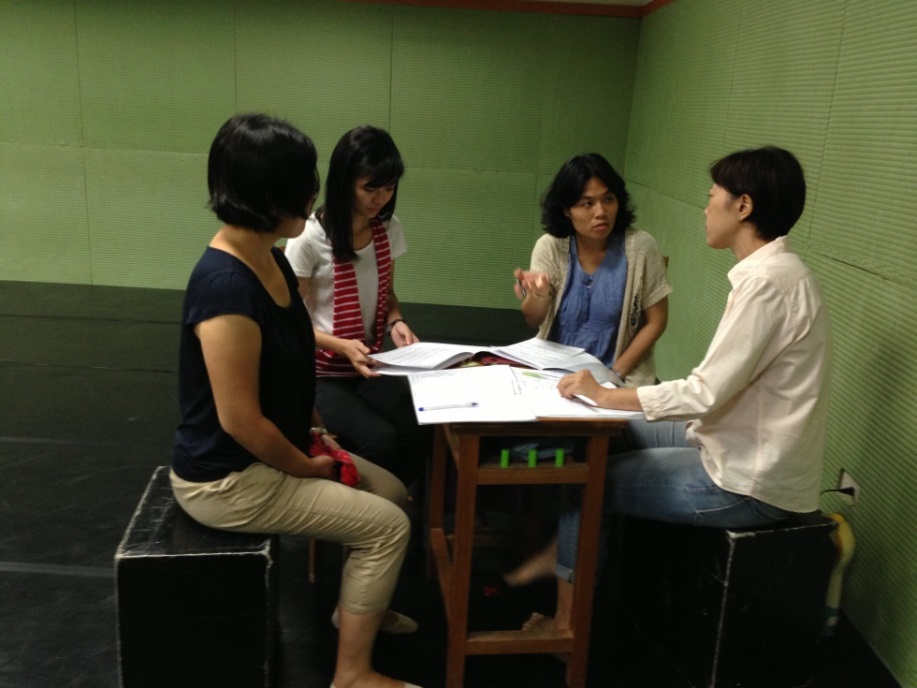 大直高中課程設計表 (逆向式課程設計UbD)單元主題：從「空間」開始的小組創作  設計者：張幼玫（表演藝術）大直高中課程設計表 (逆向式課程設計UbD)單元主題：從「空間」開始的小組創作  設計者：張幼玫（表演藝術）大直高中課程設計表 (逆向式課程設計UbD)單元主題：從「空間」開始的小組創作  設計者：張幼玫（表演藝術）備註